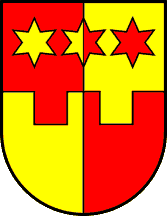 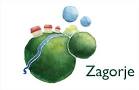 PRILOG II. POPIS DOKUMENTACIJE ZA PODNOŠENJE ZAHTJEVA ZA POTPORUOSNOVNA DOKUMENTACIJAOSNOVNA DOKUMENTACIJA1.Preslika Rješenja o upisu u Upisnik poljoprivrednika i/ili  Upisnik obiteljskih poljoprivrednih gospodarstava i/ili Upisnik poljoprivrednih gospodarstava2.Original potvrde Porezne uprave o nepostojanju duga ne starija od 30 dana ili  potvrda Porezne uprave da je odobrena obročna otplata duga3.Potvrda Porezne uprave da li je korisnik u sustavu PDV-a ne starija od 30 dana na dan podnošenja Zahtjeva za potporu4.Preslika osobne iskaznice nositelja/odgovorne osobe5.Preslika žiroračuna 6.Izvadak iz sudskog registra nadležnog Trgovačkog suda (pravne osobe). (OPG ne dostavlja navedene dokumente)7.Prilog I. Zahtjev za potporu ispunjen i potpisan od strane podnositelja8.Prilog IV. Izjava o  korištenim de minimis potporama ispunjena i potpisana od strane podnositelja9.Ponuda/predračun/ugovor za svaku pojedinu aktivnost. Račun i/ili ugovor s dokazom o plaćanju ukoliko je aktivnost provedena10.Prilog VIII. Privola suglasnost za objavu osobnih podataka ispunjena i potpisana  SPECIFIČNA DOKUMENTACIJA SPECIFIČNA DOKUMENTACIJA za aktivnost ulaganja u kupnju opreme za opremanje objekata za klanje zagorskog purana na gospodarstvima podrijetla i aktivnost ulaganja u kupnju rashladnih vitrina za trženje zagorskog puranaza aktivnost ulaganja u kupnju opreme za opremanje objekata za klanje zagorskog purana na gospodarstvima podrijetla i aktivnost ulaganja u kupnju rashladnih vitrina za trženje zagorskog purana1.Preslika identifikacijske kartice gospodarstva izdane od HAPIH2.Presliku Potvrde o brojnom stanju životinja - o upisanim matičnim jatima  i novo izvaljenim purićima u JRDŽ izdana od strane HAPIH za aktivnost ulaganja za doradu, preradu, pakiranje i skladištenje proizvoda ekološke proizvodnjeza aktivnost ulaganja za doradu, preradu, pakiranje i skladištenje proizvoda ekološke proizvodnje1Preslika Rješenja o upisu u Upisnik subjekata u ekološkoj proizvodnji2Zapisnik stručnog nadzora kontrolnog tijela i potvrdnica za 2019. godinuDODATNA DOKUMENTACIJA(ukoliko je primjenjivo za poljoprivredno gospodarstvo)DODATNA DOKUMENTACIJA(ukoliko je primjenjivo za poljoprivredno gospodarstvo)1.Potvrda o podacima evidentiranim u matičnoj evidenciji Hrvatskog zavoda za mirovinsko osiguranje ne starija od 30 dana (za poljoprivredna gospodarstva koja plaćaju obvezno mirovinsko osiguranje poljoprivrednika)